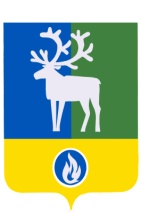 СЕЛЬСКОЕ ПОСЕЛЕНИЕ ВЕРХНЕКАЗЫМСКИЙБЕЛОЯРСКИЙ РАЙОНХАНТЫ-МАНСИЙСКИЙ АВТОНОМНЫЙ ОКРУГ – ЮГРАПроектАДМИНИСТРАЦИЯ СЕЛЬСКОГО ПОСЕЛЕНИЯВЕРХНЕКАЗЫМСКИЙ ПОСТАНОВЛЕНИЕот __ ____________ 2017 года                                                                                             № ___О внесении изменений в административный регламент предоставления муниципальной услуги «Предоставление информации об объектах недвижимого имущества, находящихся в муниципальной собственности и предназначенных для сдачи в аренду», утвержденный постановлением администрации сельского поселения Верхнеказымский от 17 апреля 2014 года № 52П о с т а н о в л я ю:1. Внести в административный регламент предоставления муниципальной услуги «Предоставление информации об объектах недвижимого имущества, находящихся в муниципальной собственности и предназначенных для сдачи в аренду», утвержденный постановлением администрации сельского поселения Верхнеказымский от 17 апреля               2014 года № 52 «Об утверждении административного регламента предоставления муниципальной услуги «Предоставление информации об объектах недвижимого имущества, находящихся в муниципальной собственности и предназначенных для сдачи в аренду», следующие изменения:1) в пункте 1.3 раздела I «Общие положения»:а) часть «г» подпункта 1.3.1 изложить в следующей редакции: «г) официальный сайт органов местного самоуправления сельского поселения Верхнеказымский http://www.vkazym.ru.»;б) часть 1 подпункта 1.3.3 изложить в следующей редакции:«1) на официальном портале органов местного самоуправления сельского поселения Верхнеказымский http://www.vkazym.ru (далее – официальный портал);».2. Опубликовать настоящее постановление в бюллетене «Официальный вестник сельского поселения Верхнеказымский».3. Настоящее постановление вступает в силу после его официального опубликования.4. Контроль за выполнением постановления возложить на заместителя главы муниципального образования, заведующего сектором администрации сельского поселения Верхнеказымский Синцова В.В.Глава сельского поселения Верхнеказымский                                                     Г.Н.Бандысик